Abstract Template:TITLE OF THE RESEARCH ABSTRACT SHOULD BE IN UPPER CASE LETTERSAND IN BOLDA.B.C. Wxyz1, *, W.X.Y. Abcd21Department of XXX, University of Aaaaa, City, CountryDepartment of AAA, University of Bbbbb, City, CountryCorresponding author: abcwxyz@pdn.ac.lk2*The text  of the  abstract should  be written  in this  section. Abstract  must be  prepared inEnglish, using MS  Word 2007, 2010 or Word  2013. Paper size is  A4, line spacing is single  andpage is justified. Please use 12-point  Times New Roman font. Each paragraph is indented  with atab. The entire abstract should fit on one  page with one-inch margins on all four sides. There is a350 words minimum and 400 words maximum  limit for the body of the abstract. This word limitdoes not include words in the title, names of authors, affiliations and acknowledgment.The  suggested   content  in   the  abstract   includes   research  background,   the  researchproblem,  methodology,  significant findings  and  conclusions.  The abstract  should  not  includefigures, tables and references that you may put  in the extended abstract and/or in the power pointslides of your oral presentation. Please check your spelling and grammar very carefully.Title of the abstract should  be short, specific and reflect the study carried  out, and shouldbe in uppercase  and bold letters.  Authors’ names will carry  initials and surname,  and should becentered. Initials  of the  authors must be  in uppercase  letters and  indicated before the  surname.Authors’ surnames should be  in Capitalize each word letters.  Each initial should be followed  bya full-stop  without a  space. Between  the last  initial  and the  surname a  single space  should beplaced. Presenter’s  name should  be underlined and  the corresponding  author’s name should  beindicated by  an asterisk at  the end of  the name.  Author affiliation should  be in Capitalize  eachword letters  and center  aligned. Please  use superscripted numbering  of authors  if authors  havedifferent  affiliations.  Affiliations  should be  on  a  separate  line  and  numbered with  the  samesuperscript number used  for the respective authors.  Superscripted numbers should be  positionedat the beginning  of each affiliation  and at the  end of each author’s  name. E-mail address  of thecorresponding author should be provided after the affiliations.Abstracts  that  do  not  comply  with  this  format,  specifically  the  word  count  limit  orformatting  of  the  authors’ names  and  affiliations,  will  not  be  reviewed  and  returned  to  thecorresponding author  for rewriting. Authors  are encouraged to use  this template to  submit theirabstracts.  They  can  simply  paste  the  text  of the  abstract  from  their  word  processor  to  thistemplate.Acknowledgement should be left justified. If necessary, please include the grant or other supportinformation for your research in a single sentence (grant number should be in parentheses) atthe end of the abstract. Place only one space between the body of the abstract and theacknowledgment.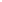 